e等公務園+學習平台操作說明書不使用自然人憑證登入方式電腦是XP作業系統的同仁可用Chrome或firebox瀏覽器登入!1.進入「e等公務園+學習平台」首頁(網址：https://elearn.hrd.gov.tw/)2.登入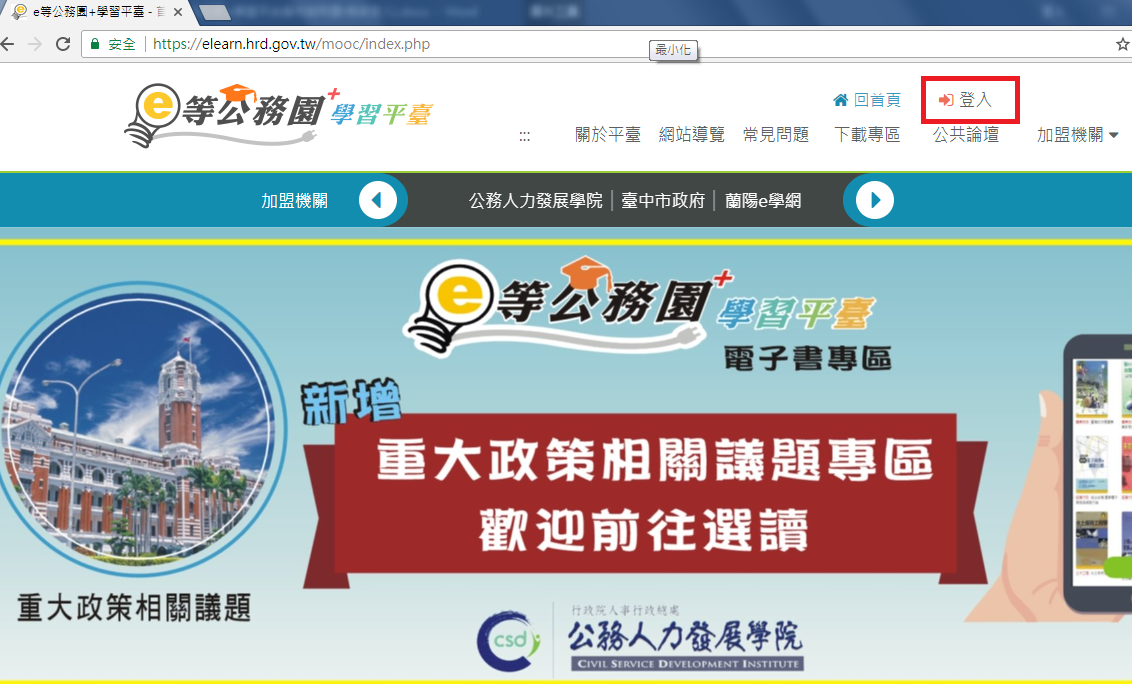 3.以人事服務網Ecpa 登入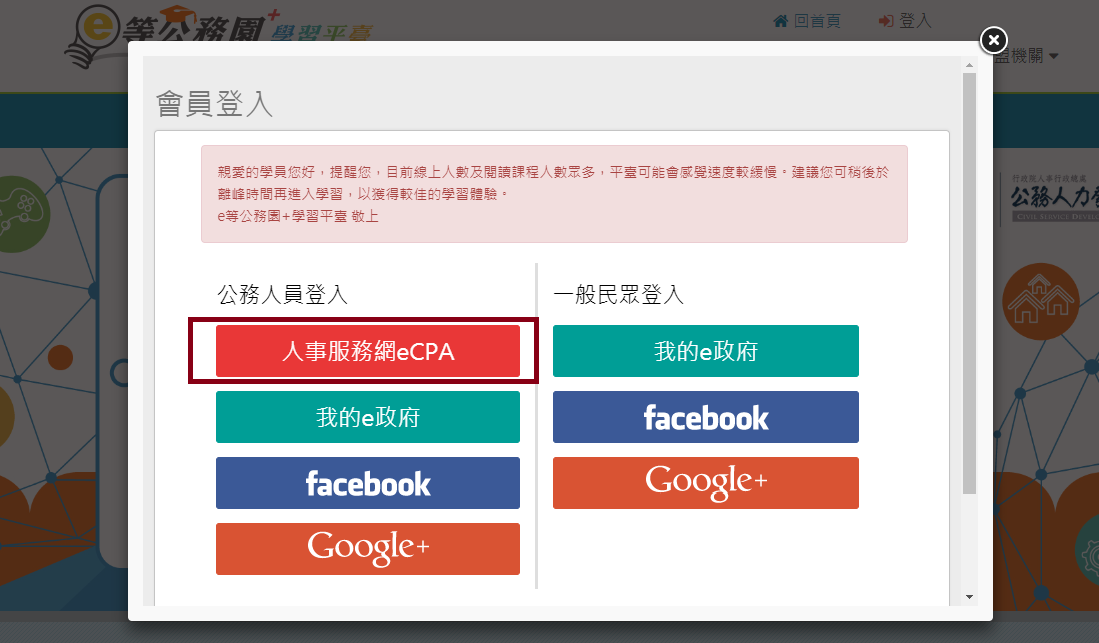 4.以帳號密碼登入5.忘記密碼，E-mail需填寫當初於eCPA設置的電子信箱(忘記E-mail，請洽詢本處分機8853)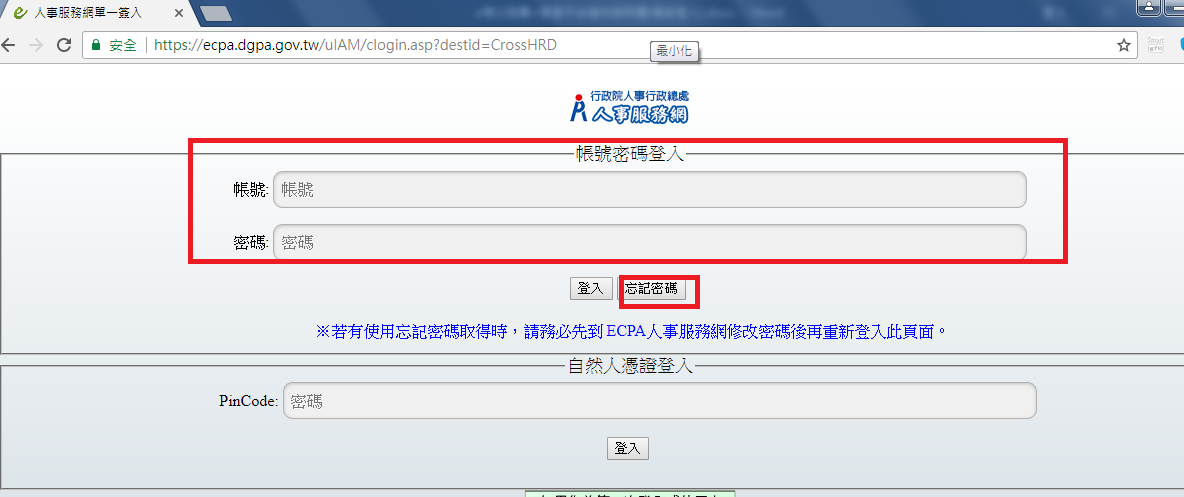 6.忘記帳號，請勾選「一併寄送帳號」，再按「送出」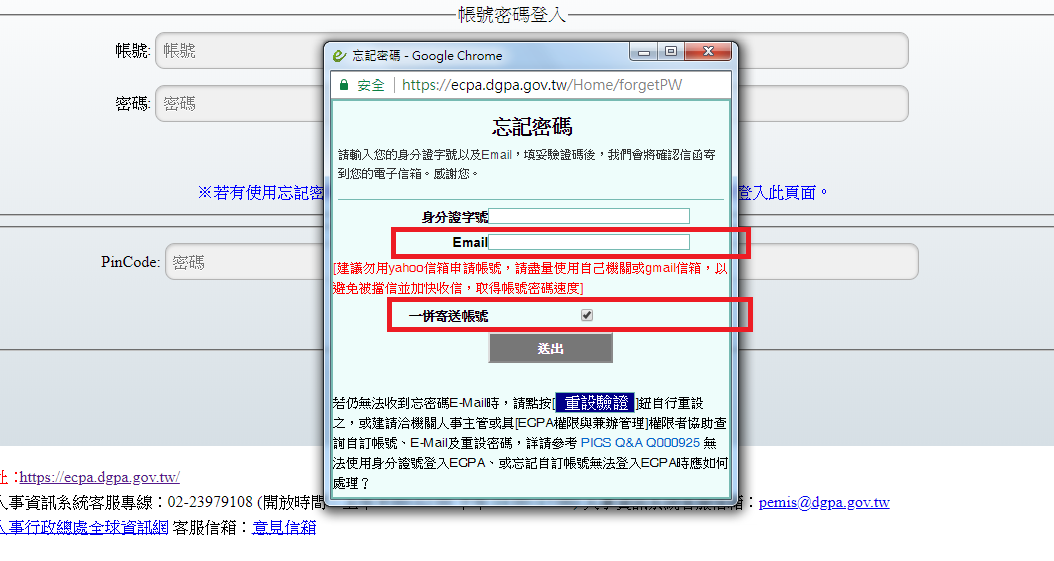 7.請至你的電子信箱使用新的密碼登入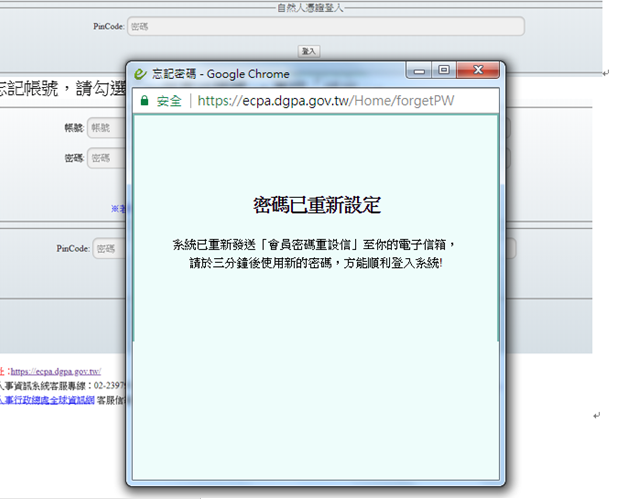 